FRIIDRETTSSTEVNEMandag 7. August kl 1800 arrangeres første runde av NTE Innherredskarusellen i friidrett på Inderøy idrettspark.Påmelding og utdeling av startnummer fra kl 17:30 i (nytt) klubbhus ved parkeringsplass (eller på epost/iSonen i forkant). Påmeldingsavgift kr 150 (gratis for løpere fra Inderøy IL). Felles faktura ettersendes til klubber. Deltagere t.o.m. 12 år premieres ved innlevering av startnummer.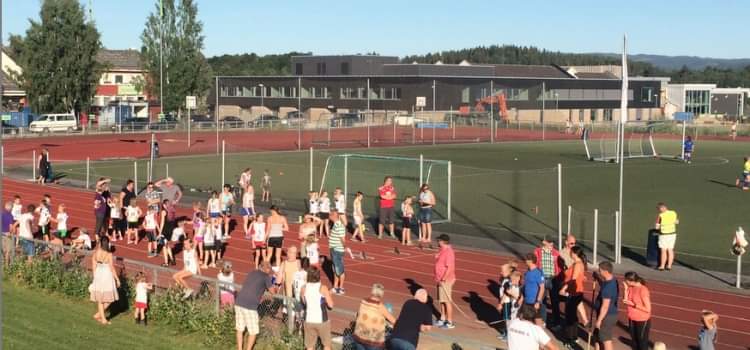 Tentativt tidsskjema og øvelser:18:00: 60 meter (Jenter og gutter 11-13år)18:00: Lengde (Jenter og gutter 6-10 år)18:20: 100 meter (Jenter og gutter 14 år og eldre)18:30: 60 meter (Jenter og gutter 6-10 år)18:30: Lengde (Jenter og gutter 11 år og eldre)19:10: 600 meter (Jenter og gutter 6-10 år)19:20: 600 meter (Jenter og gutter 11-13 år)19:30: 800 meter (Jenter og gutter 14 år og eldre)olavrotvold@gmail.com, vegden@gmail.com